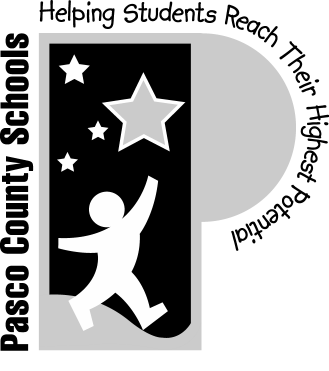 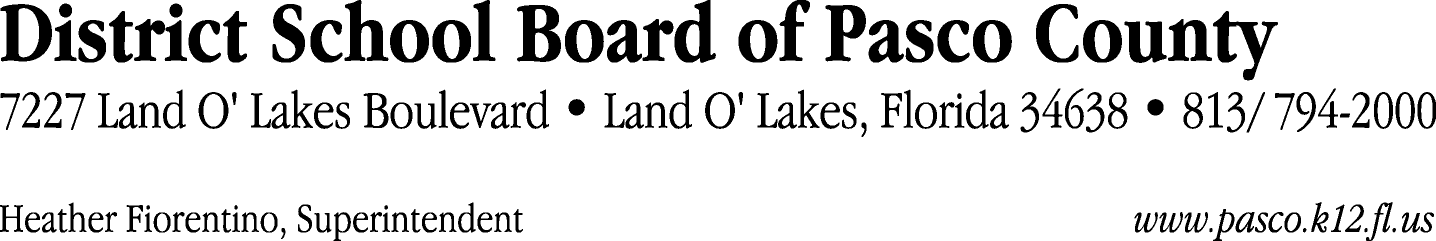 Finance Services Department813/ 794-2294	Fax:  813/ 794-2266727/ 774-2294	TDD:  813/ 794-2484352/ 524-2294						MEMORANDUMDate:	June 28, 2012To:	School Board Members	From:	Judith Zollo, Finance Services ManagerRe:	Attached Warrant List for June 26, 2012Please review the current computerized list. These totals include computer generated, handwritten and cancelled checks.Warrant numbers 845444 through 845941	2,750,015.48Amounts disbursed in Fund 110	1,284,627.82Amounts disbursed in Fund 421	241,915.93Amounts disbursed in Fund 921	14,903.01Amounts disbursed in Fund 410	133,720.79Amounts disbursed in Fund 422	37,460.21Amounts disbursed in Fund 713	103,956.65Amounts disbursed in Fund 370	62,946.63Amounts disbursed in Fund 398	7,443.89Amounts disbursed in Fund 372	79,516.17Amounts disbursed in Fund 792	422,034.88Amounts disbursed in Fund 715	307,091.80Amounts disbursed in Fund 795	16,851.48Amounts disbursed in Fund 793	25,759.80Amounts disbursed in Fund 434	12,813.00Amounts disbursed in Fund 390	175.00Amounts disbursed in Fund 423	3,862.26Amounts disbursed in Fund 348	(18,188.00)Amounts disbursed in Fund 371	2,749.25Amounts disbursed in Fund 425	10,025.69Amounts disbursed in Fund 711	85.74Amounts disbursed in Fund 794	263.48Confirmation of the approval of the June 26, 2012 warrants will be requested at the July 24, 2012 School Board meeting.